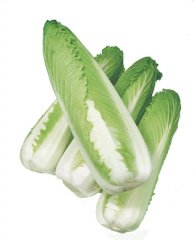 Chinese Cabbage Green Rocket (Michihili)Known for its sweetness and crisp leaves. Uniform frilly-leafed cylindrical head grows to 18" tall and 4 to 4½ pounds.  It is a vigorous grower, disease tolerant. Popular in Japanese soups and braised with meat in sukiyaki. Used in stir-fry, pickling and salads.Culture: Prefers cool temperatures for its main growing season.  Exposure to frost or prolonged temperatures below 50˚F may result in bolting.  Challenging to transplant; prone to bolt. Direct sow seeds every 2 inches, ¼ - ½” deep, in rows 18-30” apart. Thin to mature spacing of 6-8”.  Irrigation: Approximately 1" water a week from either rain or irrigation. The top 6 inches of soil should remain moist but not feel soggy or waterlogged. Requires regular, even watering. Uneven watering can result in stunted or cracked heads. As plants reach maturity, cut back on watering to avoid splitting heads. Fertilization: Add a topdressing of finished compost or apply a fertilizer such as fish emulsion. Side dress with balanced fertilizer two weeks after transplanting. Cabbage has a high nitrogen requirement early in growth. Side dress again (using high nitrogen fertilizer, such as blood or feather meal) five weeks after transplantMatures in 70 days, when it will be so tasty eaten after grilling!https://www.kitazawaseed.com/seed_178-51.htmlChinese cabbage is compatible with beets, celery, dill, onion, potatoes, nasturtium, tansy, beans, peas, marigolds, lettuce and many herbs. Incompatible with strawberries and tomatoes.